Предмети у простору и односи међу њимаПредмети у простору и односи међу њимаУчитељ  чита питања.1.Заокружи  шта је веће?                               2. Заокружи шта је најмање?3. Заокружи шта девојчица држи у руци:    црвеном бојом – у десној, плавом бојом –у левој: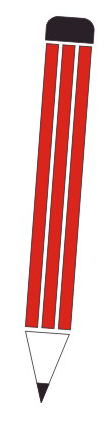 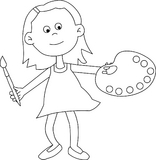 4.Нацртај нижедрво: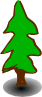 7.Нацртајплави ауто који иде нагоре,а црвени ауто који иде надоле: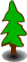 Учитељ  чита питања.1.Заокружи  шта је веће?                               2. Заокружи шта је најмање?3. Заокружи шта девојчица држи у руци: црвеном бојом –у десној,  плавом бојом –у левој:4.Нацртај ниже дрво:7.Нацртајплави ауто који иде нагоре,а црвени ауто који иде надоле: